Филиал Муниципального автономного дошкольного образовательного учреждения«Детский сад № 37 комбинированного вида»- «Детский сад № 84»623141 Свердловская область, г. Первоуральск, с. Новоалексеевское, ул.Школьная, 1а,тел.8(3439)29-97-88Предметно- развивающая средамладше- средней группы ДОУ № 84Методические рекомендации  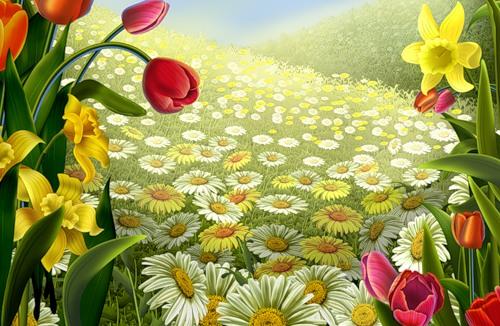 Го Первоуральск2015Самкова Т.В. Предметно- развивающая среда младше- средней группы ДОУ №84. Методические рекомендации для педагогов.- го Первоуральск, 2015.- 39с.Аннотация: В рекомендациях описаны возрастные особенности детей младше- среднего возраста (разновозрастной группы), представлена модель предметно- пространственной среды в соответствии с Федеральным Государственным Образовательным Стандартом © филиал МАДОУ «Детский сад №84», 2015Содержание Введение	4Возрастные особенности детей 4-5 лет	5Физическое  развитие	5Социально-коммуникативное  развитие	6Познавательное и речевое  развитие	6Художественно-эстетическое  развитие	7Интеграция образовательных областей	10Наполняемость предметно- развивающей среды	11ВведениеПонятие «предметно- развивающая среда», ставшее в последние годы столь популярным в теории и практике дошкольного образования, имеет интересную историю своего становления.Термин «среда», под которой понимались окружающие человека общественные. Материальные и духовные условия его существования, формирования и деятельности, стал использоваться в европейской культуре еще в эпоху Просвещения. В этом его значении в то время рассматривали:Макросреду как общественно- экономическую систему в целом (производительные силы, совокупность производственных отношений и социальных институтов, сознание, религия и культура данного общества);Микросреду как непосредственное социальное окружение человека (семью, коллективы и группы различных уровней).В самом широком (социальном) контексте развивающая среда представляет собой любое социокультурное пространство, в рамках которого стихийно или с различной степенью организованности осуществляется процесс развития личности, понимаемый как социализация.Развивающая предметная среда детства- это система условий, обеспечивающая всю полноту развития деятельности ребенка и его личности. Она включает ряд базовых компонентов, необходимых для полноценного физического, эстетического, познавательного и социального развития детей.Предметно- развивающая среда строится с учетом возрастных и индивидуальных особенностей детей. Она должна быть полифункциональной, легкотрансфомируемой и соответствовать Федеральным Государственным Образовательным Стандартам.Возрастные особенности детей 4-5 летК четырем, пяти годам складывается «психологический портрет» личности, в котором важная роль принадлежит компетентности, в особенности интеллектуальной (это возраст «почемучек»), а также креативности.Физическое  развитиеВ  этом  возрасте  продолжается   рост  всех  органов  и  систем,  сохраняется  потребность  в  движении.  Двигательная активность становится целенаправленной, отвечает индивидуальному опыту и интересу, движения становятся осмысленными, мотивированными и управляемыми. Сохраняется высокая эмоциональная значимость процесса деятельности для ребенка, неспособность завершить ее по первому требованию. Появляется способность к регуляции двигательной активности. У детей появляется интерес к познанию себя, своего тела, его строения, возможностей. У детей возникает потребность действовать совместно, быстро, ловко, в едином для всех детей темпе; соблюдать определенные интервалы во время передвижения в разных построениях, быть ведущим. Уровень функциональных возможностей повышается.Позитивные  изменения  наблюдаются  в  развитии  моторики.  Дошкольники  лучше удерживают  равновесие  перешагивая  через  небольшие  преграды., нанизывает  бусины  (20 шт.)  средней  величины  (или  пуговицы)  на  толстую  леску.В  4-5  лет  у  детей  совершенствуются  культурно-гигиенические  навыки  (хорошо  освоен  алгоритм  умывания,  одевания,  приема  пищи):  они  аккуратны  во  время  еды,  умеют  правильно  надевать обувь,  убирают  на  место   свою  одежду,  игрушки,  книги.  В  элементарном   самообслуживании  (одевание,  раздевание,  умывание  и  др.)  проявляется  самостоятельность  ребенка. Социально-коммуникативное  развитие       К  5  годам  у  детей  возрастает интерес и потребность в общении, особенно со сверстниками, осознание своего положения среди них. Ребенок приобретает способы взаимодействия с другими людьми. Использует речь и другие средства общения для удовлетворения разнообразных потребностей. Лучше ориентируется в человеческих отношениях: способен заметить эмоциональное состояние близкого взрослого, сверстника, проявить внимание и сочувствие. У  детей  формируется  потребность  в  уважении  со  стороны  взрослого,   для  них  оказывается  чрезвычайно  важной  его  похвала.  Это  приводит  к  их  повышенной  обидчивости  на  замечания.  Повышенная  обидчивость  представляет  собой  возрастной  феномен. Совершенствуется  умение  пользоваться установленными  формами    вежливого  обращения.В игровой деятельности  появляются  ролевые  взаимодействия.  Они указывают  на  то,  что  дошкольники  начинают  отделять  себя  от  принятой  роли.  В  процессе  игры  роли  могут  меняться.  В  этом возрасте  начинают появляться  постоянные партнеры  по  игре.  В  общую  игру  может  вовлекаться  от  двух  до  пяти  детей, а продолжительность совместных  игр  составляет  в среднем  15-20 мин.Ребенок начитает регулировать свое поведение в соответствии с принятыми в обществе нормами; умеет довести начатое дело до конца (соорудить конструкцию, убрать игрушки, правила игры и т. п.)  -  проявление  произвольности.У детей начинает формироваться способность контролировать свои эмоции в движении, чему способствует освоение ими языка эмоций (гаммы переживаний, настроений). Эмоциональность пятилетнего ребенка отличается многообразием способов выражения своих чувств: радости, грусти, огорчения, удовольствия. Ребенок способен проявить сочувствие, сопереживание, которое лежит в основе нравственных поступков.К  5-ти  годам  в элементарном выполнении отдельных поручений (дежурство по столовой, уход за растениями и животными)  проявляется  самостоятельность.Познавательное и речевое  развитие Изменяется  содержание  общения  ребенка  и  взрослого.  Оно выходит  за  пределы  конкретной  ситуации,  в  которой оказывается  ребенок.  Ведущим  становится  познавательный  мотив.  Информация,  которую  ребенок  получает  в  процессе  общения,  может  быть  сложной  и  трудной  для  понимания,  но  она  вызывает  интерес.  В  речевом  развитии  детей  4-5  лет  улучшается  произношение  звуков (кроме  сонорных)  и дикция.  Речь  становится  предметом  активности  детей.  Они  удачно  имитируют  голоса  животных,  интонационно  выделяют  речь  тех  или  иных  персонажей.  Интерес  вызывают ритмическая  структура  речи,  рифмы.  Развивается  грамматическая  сторона  речи.  Дети занимаются  словотворчеством   на  основе  грамматических  правил.  Речь  детей  при  взаимодействии  друг  с  другом  носит  ситуативный  характер,  а  при  общении  с  взрослым  становится  внеситуативной.В  познавательном  развитии  4-5  летних  детей  характерна  высокая  мыслительная  активность.  5-ти летние  «почемучки»   интересуются  причинно-следственными  связями  в  разных  сферах  жизни  (изменения  в  живой  и  неживой  природе,  происхождение  человека),  профессиональной  деятельностью  взрослых  и  др.,  то  есть  начинает  формироваться  представление  о  различных  сторонах  окружающего  мира.  К  5-ти  годам  более  развитым  становится  восприятие. Дети  оказываются  способными  назвать  форму,  на  которую  похож  тот  или  иной  предмет.  Они  могут  вычленять  в  сложных  объектах  простые  формы  и  из  простых  форм  воссоздавать  сложные  объекты.  Дети  способны  упорядочить  группы  предметов  по  сенсорному  признаку – величине, цвету;  выделить  такие  параметры,  как  высота, длина  и  ширина.  Совершенствуется  ориентация  в пространстве.  Возрастает объем  памяти.  Дети  запоминают  до  7-8  названий  предметов.  Начинает  складываться  произвольное  запоминание:  дети  способны  принять  задачу  на  запоминание,  помнят  поручения  взрослых,  могут  выучить  небольшое  стихотворение  и  т.д.  Начинает   развиваться  образное  мышление.  Дети  оказываются  способными  использовать  простыне  схематизированные  изображения  для  решения  несложных задач. Увеличивается  устойчивость  внимания.  Ребенку  оказывается  доступной  сосредоточенная  деятельность  в  течение  15-20 минут.Усложняется  конструирование.  Постройки  могут  включать  5-6  деталей.  Формируются  навыки  конструирования  по  собственному  замыслу,  а  также  планирование  последовательности  действий.Художественно-эстетическое  развитиеНа  пятом  году  жизни  ребенок  осознаннее  воспринимает  произведения  художественно-изобразительно-музыкального  творчества,  легко  устанавливает  простые  причинные  связи  в  сюжете,  композиции  и  т.п.,  эмоционально  откликается  на  отраженные  в  произведении искусства  действия,  поступки,  события,  соотносит  увиденное со  своими  представлениями  о  красивом,  радостном,  печальном,  злом  и  т.д.  У ребенка  появляется  желание  делиться  своими  впечатлениями  от  встреч  с  искусством,  с  взрослыми  и  сверстниками.  Продолжает  развиваться  воображение.  Формируются  такие  его особенности,  как  оригинальность  и  произвольность.  Дети  могут  самостоятельно  придумать  небольшую  сказку  на  заданную  тему.Значительное  развитие  получает  изобразительная  деятельность.  Рисунки становятся  предметным  и  детализированным. В  этом  возрасте  дети рисуют  предметы  прямоугольной,  овальной  формы,  простые изображения  животных. Дети  могут  своевременно насыщать  ворс кисти краской, промывать  по  окончании  работы.   Графическое  изображение  человека  характеризуется  наличием  туловища,  глаз,  рта,  носа,  волос,  иногда  одежды  и  ее  деталей.  Дети  могут вырезать  ножницами  по  прямой,  диагонали,  к  5  годам  овладевают  приемами  вырезывания  предметов  круглой  и  овальной  формы.  Лепят  предметы  круглой,  овальной,  цилиндрической  формы,  простейших  животных,  рыб, птиц.К  5-ти  годам  ребенок  выполняет  элементарные  танцевальные  движения  (пружинка,  подскоки,  кружение  и т.д.).  Может  петь  протяжно,  при  этом  вместе  начинать  и  заканчивать  пение.  Развитию исполнительской  деятельности  способствует доминирование в данном  возрасте продуктивной  мотивации  (спеть  песню, станцевать  танец, сыграть  на  инструменте).  Дети  делают  первые  попытки  творчества.Интеграция образовательных областейНаполняемость предметно- развивающей среды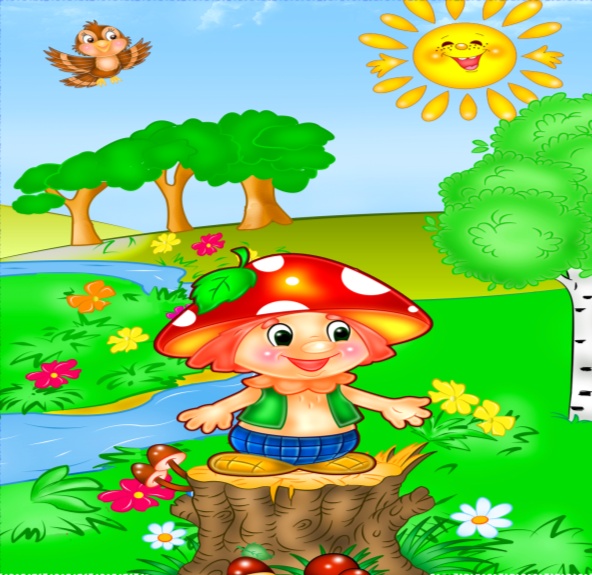 Центр безопасностиЦентры  сюжетно-ролевых  игр «Познай себя»Центр уединения «Размышляйка»Центр познавательного развития «Мир вокруг нас»Центр речевого развития «Здравствуй книжка»Центр познавательного развития «Любознайка»Центр художественно-эстетического  развития «Мастерская Самоделкина»Центр познавательного развития «Лаборатория исследователя»Центр природы «Мини- огород»Центр речевого развития «Будем говорить правильно»Центр здоровья и физического развитияЦентр гигиены и чистоты «Царство мыльного пузыря»Центр художественно- эстетического развития «Музыкально- театральный салон»Взаимосвязь с родителямиЦентр приветствия                                                                                                                               Центр дежурства                                                                                                               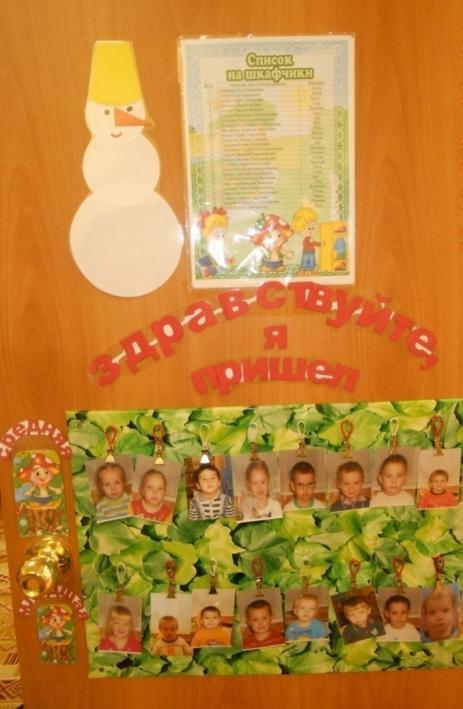 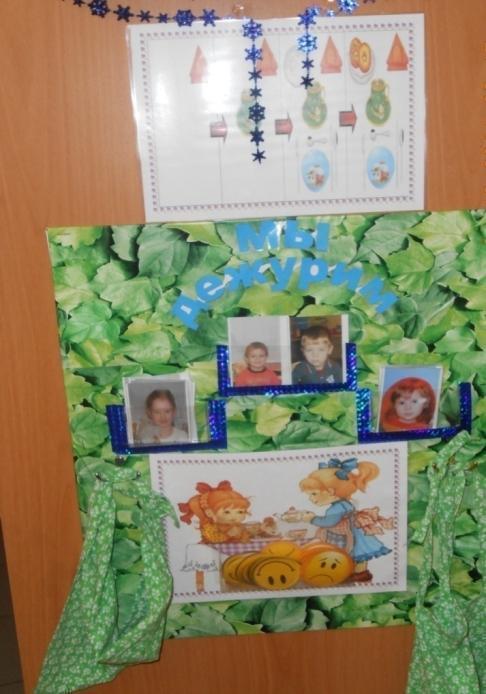 №Направления развития ребенкаНаименование оборудованияКоличество на группуТип оборудования1.Познавательно-речевое развитиеНапольная пирамида высотой не менее  из 18 крупных элементов попарно повторяющихся разных размеров 4 основных цветов1Объекты для исследования в действии2.Познавательно-речевое развитиеПирамидка деревянная с квадратными или прямоугольными элементами1Объекты для исследования в действии3.Познавательно-речевое развитиеСортировщик с группами стрежней на общей основе и соответствующими цифрами и элементами для нанизывания соответствующих цветов, конфигурации и количеством отверстий2Объекты для исследования в действии4.Познавательно-речевое развитиеОбъемный сортировщик с отверстиями 4 видов и вкладышами разных форм и сечением, совпадающим по форме с отверстиями1Объекты для исследования в действии5.Познавательно-речевое развитиеНабор из круглой основы и фигурных элементов с возможностью устанавливать их на основе или друг на друге в различных комбинациях.2Объекты для исследования в действии6.Познавательно-речевое развитиеНабор из основы и вкладышей сложной формы, образованной наложением двух геометрических фигур друг на друга1Объекты для исследования в действии7.Познавательно-речевое развитиеШнуровки различного уровня сложности8Объекты для исследования в действии8.Познавательно-речевое развитиеНабор объемных вкладышей по принципу матрешки5Объекты для исследования в действии9.Познавательно-речевое развитиеДеревянная основа с размещенными на ней неподвижными изогнутыми направляющими со скользящими по ним элементами1Объекты для исследования в действии10.Познавательно-речевое развитиеНабор деревянных блоков с комбинированием окраски и озвучивания2Объекты для исследования в действии11.Познавательно-речевое развитиеНабор блоков с прозрачными цветными стенками и различным звучащим наполнением2Объекты для исследования в действии12.Познавательно-речевое развитиеДоска с прорезями для перемещения подвижных элементов к установленной в задании цели2Объекты для исследования в действии13.Познавательно-речевое развитиеДеревянная основа с повторяющимися образцами с различной текстурой2Объекты для исследования в действии14.Познавательно-речевое развитиеМозаика из пластика с основой со штырьками и плоскими элементами 4 основных цветов с отверстиями для составления изображений по образцам или произвольно1Объекты для исследования в действии15.Познавательно-речевое развитиеМозаика из пластика с основой со штырьками и плоскими элементами 8 цветов (основные и дополнительные) с отверстиями для составления изображений по образцам или произвольно1Объекты для исследования в действии16.Познавательно-речевое развитиеЛогические блоки правильных геометрических форм2Объекты для исследования в действии17.Познавательно-речевое развитиеИгровой модуль-конструктор для действий с песком и водой1Объекты для исследования в действии18.Познавательно-речевое развитиеНабор разрезных фруктов1Объекты для исследования в действии19.Познавательно-речевое развитиеНабор разрезных овощей1Объекты для исследования в действии20.Познавательно-речевое развитиеКомплект из трех игр-головоломок разного уровня сложности на составление квадрата из частей1Объекты для исследования в действии21.Познавательно-речевое развитиеНабор прозрачных кубиков с цветными диагональными вставками со схемами для воспроизведения конфигураций в пространстве1Объекты для исследования в действии22.Познавательно-речевое развитиеНабор прозрачных кубиков различных цветов для построения объемных конструкций с эффектом смешивания цветов.1Объекты для исследования в действии23.Познавательно-речевое развитиеНабор кубиков с линейными и двухмерными графическими элементами на гранях для составления узоров по схемам1Объекты для исследования в действии24.Познавательно-речевое развитиеНабор двухцветных кубиков с широкой полосой контрастного цвета по диагонали на каждой грани для составления узоров по схемам1Объекты для исследования в действии25.Познавательно-речевое развитиеНабор цветных деревянных кубиков с графическими схемами для воспроизведения конфигураций в пространстве1Объекты для исследования в действии26.Познавательно-речевое развитиеНабор из двух зеркал для опытов с симметрией, для исследования отражательного эффекта1Объекты для исследования в действии27.Познавательно-речевое развитиеНабор цветных счетных палочек Кюизенера2Объекты для исследования в действии28.Познавательно-речевое развитиеПростые весы1Объекты для исследования в действии29.Познавательно-речевое развитиеНабор игрушек для игры с песком и водой5Игрушки – предметы оперирования30.Познавательно-речевое развитиеМуляжи фруктов и овощей2Игрушки – предметы оперирования31.Познавательно-речевое развитиеНабор продуктов1Игрушки – предметы оперирования32.Познавательно-речевое развитиеНабор разрезных хлебопродуктов с разделочной доской1Игрушки – предметы оперирования33.Познавательно-речевое развитиеТелефон2Игрушки – предметы оперирования34.Познавательно-речевое развитиеДомино с цветными и теневыми изображениями1Игры на развитие интеллектуальных способностей35.Познавательно-речевое развитиеТрехмерное тематическое домино. Тип 11Игры на развитие интеллектуальных способностей36.Познавательно-речевое развитиеДомино7Игры на развитие интеллектуальных способностей37.Познавательно-речевое развитиеИгра-головоломка на составление узоров из кубиков с диагональным делением граней по цвету1Игры на развитие интеллектуальных способностей38.Познавательно-речевое развитиеИгра на выстраивание логических цепочек из трех частей «до и после»1Игры на развитие интеллектуальных способностей39.Познавательно-речевое развитиеЛогическая игра на подбор цветных, теневых и контурных изображений1Игры на развитие интеллектуальных способностей40.Познавательно-речевое развитиеМногофункциональный разборный кубик-сортировщик с комплектом вкладышей с пропорциональными размерами и тактильными элементами2Игры на развитие интеллектуальных способностей41.Познавательно-речевое развитиеМозаика с плоскостными элементами различных геометрических форм1Игры на развитие интеллектуальных способностей42.Познавательно-речевое развитиеРазъемный альбом с заданиями для пальчиковой гимнастики1Нормативно-знаковый материал43.Познавательно-речевое развитиеПланшет с передвижными цветными фишками для выполнения заданий с самопроверкой3Нормативно-знаковый материал44.Познавательно-речевое развитиеКомплект тематических рабочих карточек к планшету10Нормативно-знаковый материал45.Познавательно-речевое развитиеИгра для тренировки памяти с планшетом и набором рабочих карт3Образно-символический материал46.Познавательно-речевое развитиеОснова с тематическим изображением и двухслойные вкладыши с моментами сюжета2Образно-символический материал47.Познавательно-речевое развитиеНабор составного счетного материала с изменяемыми признаками1Образно-символический материал48.Познавательно-речевое развитиеИгра на составление логических цепочек произвольной длины1Образно-символический материал49.Познавательно-речевое развитиеНабор для построения произвольных геометрических фигур5Образно-символический материал50.Познавательно-речевое развитиеКомплект игр для среднего дошкольного возраста к логическим блокам2Образно-символический материал51.Познавательно-речевое развитиеКомплект настольно-печатных игр для средней группы1Образно-символический материал52.Познавательно-речевое развитиеТематические наборы карточек с изображениями10Образно-символический материал53.Познавательно-речевое развитиеСтойка для дорожных знаков20Образно-символический материал54.Познавательно-речевое развитиеДоска-основа с изображением в виде пазла5Образно-символический материал55.Познавательно-речевое развитиеДоска с вкладышами5Образно-символический материал56.Познавательно-речевое развитиеНабор для построения произвольных геометрических фигур2Образно-символический материал57.Познавательно-речевое развитиеКомплект игр к счетным палочкам Кюизенера2Образно-символический материал58.Познавательно-речевое развитиеНастенный планшет «Погода» с набором карточек1Образно-символический материал59.Познавательно-речевое развитиеНастенный планшет «Распорядок дня» с набором карточек1Образно-символический материал60.Познавательно-речевое развитиеРамки и вкладыши тематические8Образно-символический материал61.Познавательно-речевое развитиеСказочные и исторические персонажи2Игрушки-персонажи62.Познавательно-речевое развитиеЖивотные2Игрушки-персонажи63.Познавательно-речевое развитиеНабор фигурок домашних животных с реалистичными изображением и пропорциями1Игрушки-персонажи64.Познавательно-речевое развитиеНабор фигурок животных леса с реалистичными изображением и пропорциями1Игрушки-персонажи65.Познавательно-речевое развитиеНабор фигурок животных Африки с реалистичными изображением и пропорциями1Игрушки-персонажи66.Познавательно-речевое развитиеНабор фигурок людей – представителей различных профессий1Игрушки-персонажи67.Познавательно-речевое развитиеКрупногабаритный конструктор деревянный, строительный, напольный, цветной. Тип 11Строительный материал68.Познавательно-речевое развитиеНабор кубиков4Строительный материал69.Познавательно-речевое развитиеСтроительный набор «Городская жизнь»2Строительный материал70.Познавательно-речевое развитиеНабор строительных элементов для творческого конструирования2Строительный материал71.Познавательно-речевое развитиеКонструктор из вспененного полимера с декорированием под массив натурального дерева. Тип 11Конструкторы72.Познавательно-речевое развитиеНабор элементов для транспортных средств2Конструкторы73.Познавательно-речевое развитиеСлужбы спасения2Конструкторы74.Познавательно-речевое развитиеЖелезная дорога1Конструкторы75.Познавательно-речевое развитиеГород2Конструкторы76.Познавательно-речевое развитиеПорт1Конструкторы77.Познавательно-речевое развитиеОбщественный и муниципальный транспорт2Конструкторы78.Познавательно-речевое развитиеКосмос и авиация1Конструкторы79.Конструктор с крупными магнитными элементами двух видов1Конструкторы80.Конструктор с гибкими элементами и фигурками людей2Конструкторы81.Крупногабаритный пластмассовый конструктор из кирпичей и половинок кирпичей с креплением элементов по принципу ЛЕГО2Конструкторы82.Настольный конструктор деревянный неокрашенный. Тип 11Конструкторы83.Конструктор деревянный цветной1Конструкторы84.Конструктор цветной с элементами 6 цветов (4 основных цвета, белый и натуральное дерево)1Конструкторы85.Конструктор деревянный с элементами декораций и персонажами сказок2Конструкторы86.Конструктор из элементов с логическими вкладышами на темы «Форма», «Счет», «Расположение», «Эмоции», «Движение»1Конструкторы87.Пластмассовый конструктор с деталями разных конфигураций и соединением их с помощью болтов, гаек и торцевых элементов двух типов для создания действующих моделей механизмов1Конструкторы88.Конструктор с элементами в виде различных частей тела необычных конфигураций для создания фантастических животных1Конструкторы89.Двухсторонний мат-трансформер из элементов-ковриков с вкладышами геометрических форм для плоскостного и объемного конструирования1Плоскостные конструкторы90.Мозаика с объемными фишками с отверстиями, шнурками  и платами с отверстиями и цифрами1Плоскостные конструкторы91.Буквы2Нормативно-знаковый материал92.Набор знаков дорожного движения1Нормативно-знаковый материал93.Комплект счетного материала на магнитах1Нормативно-знаковый материал94.Игровой модуль для действий с водой. Тип 11Маркер игрового пространства95.Стол для экспериментирования с песком и водойМаркер игрового пространства96.Ландшафтный макет (коврик) с набором персонажей и атрибутов по тематике. Тип 11Маркер игрового пространства97.Дидактический набор из фигурок обитателей скотного двора с домиком и оградой1Маркер игрового пространства98.Увеличительная шкатулка1Маркер игрового пространства99.Набор для наблюдения за мелкими живыми существами1Маркер игрового пространства100.Комплект книг для средней группы1101.Социально-личностное развитиеРаботники муниципальных служб2Игрушки-персонажи102.Социально-личностное развитиеПерчаточные куклы с открывающимся ртом4Игрушки-персонажи103.Социально-личностное развитиеКуклы-карапузы разных рас и с гендерными признаками4Игрушки-персонажи104.Игровой детский домик1Полифункциональные материалы105.Комплект игровой мягкой мебели1Полифункциональные материалы106.Коврик со схематичным изображением населенного пункта, включая улицы с дорожными знаками и разметкой, строения, ландшафт1Образно-символический материал107.Комплект транспортных средств к напольному коврику «Дорожное движение»1Объекты для исследования в действии108.Служебные машинки различного назначения8Объекты для исследования в действии109.Комплект транспортных средств1Объекты для исследования в действии110.Грузовые, легковые автомобили8Объекты для исследования в действии111.Дидактическая кукла-девочка в одежде с застежками и шнуровкой1Объекты для исследования в действии112.Дидактическая кукла-мальчик в одежде с застежками и шнуровкой1Объекты для исследования в действии113.Кукла в одежде5Объекты для исследования в действии114.Кукла-младенец среднего размера в одежде2Объекты для исследования в действии115.Куклы-младенцы разных рас и с гендерными признаками2Объекты для исследования в действии116.Лейка пластмассовая детская5Игрушки – предметы оперирования117.Комплекты одежды для кукол-младенцев2Игрушки – предметы оперирования118.Комплекты одежды для кукол-карапузов4Игрушки – предметы оперирования119.Коляска для куклы крупногабаритная, соразмерная росту ребенка3Игрушки – предметы оперирования120.Набор медицинских принадлежностей доктора в чемоданчике1Игрушки – предметы оперирования121.Набор инструментов парикмахера в чемоданчике1Игрушки – предметы оперирования122.Комплект кухонной посуды для игры с куклой1Игрушки – предметы оперирования123.Столик или тележка для ухода за куклой1Маркер игрового пространства124.Комплект мебели для игры с куклой1Маркер игрового пространства125.Комплект приборов домашнего обихода1Маркер игрового пространства126.Комплект (модуль-основа, соразмерная росту ребенка, и аксессуары) для ролевой игры «Магазин»1Маркер игрового пространства127.Набор доктора на тележке1Маркер игрового пространства128.Комплект (модуль-основа, соразмерная росту ребенка, и аксессуары) для ролевой игры «Парикмахерская»1Маркер игрового пространства129.Игровой модуль «Мастерская» (соразмерная ребенку) с инструментами1Маркер игрового пространства130.Игровой модуль «Кухня» (соразмерная ребенку) с плитой, посудой и аксессуарами1Маркер игрового пространства131.Комплект столовой посуды для игры с куклой1Маркер игрового пространства132.Тематический игровой набор с мелкими персонажами «Аэропорт»1Маркер игрового пространства133.Художественно-эстетическое развитиеНабор перчаточных кукол к сказкам5Игрушки-персонажи134.Художественно-эстетическое развитиеШапочки-маски для театрализованной деятельности10Игрушки-персонажи135.Художественно-эстетическое развитиеПодставка для перчаточных кукол2Вспомогательный материал136.Художественно-эстетическое развитиеШирма для кукольного театра настольная1Маркеры игрового пространства137.Художественно-эстетическое развитиеШирма трехсекционная трансформируемая2Маркеры игрового пространства138.Художественно-эстетическое развитиеКомплект элементов костюма для театрализованной деятельности1Атрибут ролевой игры139.Художественно-эстетическое развитиеСундук с росписью1Игрушки – предметы оперирования140.Художественно-эстетическое развитиеБумага для акварели20Для рисования141.Художественно-эстетическое развитиеАльбом для рисования20Для рисования142.Художественно-эстетическое развитиеПалитра20Для рисования143.Художественно-эстетическое развитиеСтаканчики (баночки) пластмассовые20Для рисования144.Художественно-эстетическое развитиеТрафареты для рисования20Для рисования145.Художественно-эстетическое развитиеНабор трафаретов1Для рисования146.Художественно-эстетическое развитиеКомплект детских штампов и печатей3Для рисования147.Художественно-эстетическое развитиеКисточка беличья № 320Для рисования148.Художественно-эстетическое развитиеКисточка № 520Для рисования149.Художественно-эстетическое развитиеКисточка № 720Для рисования150.Художественно-эстетическое развитиеКисточка № 83Для рисования151.Художественно-эстетическое развитиеКарандаши цветные20Для рисования152.Художественно-эстетическое развитиеНабор фломастеров20Для рисования153.Художественно-эстетическое развитиеКраски гуашь20Для рисования154.Художественно-эстетическое развитиеКраски акварель20Для рисования155.Художественно-эстетическое развитиеМелки восковые20Для рисования156.Художественно-эстетическое развитиеМелки масляные20Для рисования157.Художественно-эстетическое развитиеМелки пастель20Для рисования158.Художественно-эстетическое развитиеВатман формата А1 для составления совместных композиций20Для аппликации159.Художественно-эстетическое развитиеБумага цветная20Для аппликации160.Художественно-эстетическое развитиеБезопасные ножницы20Для аппликации161.Художественно-эстетическое развитиеКлей канцелярский (или клейстер, или клеящий карандаш)20Для аппликации162.Художественно-эстетическое развитиеКисточка щетинная20Для аппликации163.Пластилин, не липнущий к рукам20Для лепки164.Доска для работы с пластилином20Для лепки165.Точилка для карандашей3Вспомогательный материал166.Поднос детский для раздаточных материалов20Вспомогательный материал167.Фартук детский20Вспомогательный материал168.Мольберт1Нормативно-знаковый материал169.Учебно-методический комплект постеров на тему «Времена года»1Нормативно-знаковый материал170.Комплект дисков для средней группы1Образно-символический материал171.Комплект изделий народных промыслов1Объекты для оформления игрового пространства172.Елка искусственная1Объекты для оформления игрового пространства173.Набор елочных игрушек1Объекты для оформления игрового пространства174.Гирлянда из фольги5Объекты для оформления игрового пространства175.Гирлянда елочная электрическая1Объекты для оформления игрового пространства176.Воздушные шары20Объекты для оформления игрового пространства177.Ксилофон2Детские музыкальные инструменты178.Металлофон2Детские музыкальные инструменты179.Набор шумовых музыкальных инструментов1Детские музыкальные инструменты180.Музыкальные колокольчики1Детские музыкальные инструменты181.Браслет на лодыжку с бубенчиками5Детские музыкальные инструменты182.Физическое развитиеМяч-физиорол (цилиндр)1Для общеразвивающих упражнений183.Физическое развитиеМяч-физиорол (арахис) 1Для общеразвивающих упражнений184.Физическое развитиеМяч-фитбол1Для общеразвивающих упражнений185.Физическое развитиеМяч массажный большой1Для общеразвивающих упражнений186.Физическое развитиеКомплект полых кубов, которые вкладываются друг в друга2Для общеразвивающих упражнений187.Физическое развитиеКаталка-автомобиль, соразмерная росту ребенка2Для общеразвивающих упражнений188.Физическое развитиеКачалка фигурная2Для общеразвивающих упражнений189.Физическое развитиеКаталка для детей2Для общеразвивающих упражнений190.Физическое развитиеГорка-спорткомплекс1Для общеразвивающих упражнений191.Физическое развитиеНабор мягких модулей. Тип 3Для общеразвивающих упражнений192.Физическое развитиеКомплект элементов полосы препятствий6Для общеразвивающих упражнений193.Физическое развитиеСухой бассейн с комплектом шаров1Для общеразвивающих упражнений194.Физическое развитиеКлюшка с шайбой5Для общеразвивающих упражнений195.Физическое развитиеОбруч пластмассовый средний5Для общеразвивающих упражнений196.Физическое развитиеПалка гимнастическая5Для общеразвивающих упражнений197.Физическое развитиеДеревянная основа с желобками для прокатывания шарика с помощью магнита. Тип 11Объекты для исследования в действии198.Ручной тренажер в прозрачном закрытом корпусе с замкнутым треком для прокатывания шарика  для развития зрительно-моторной координации и ориентировке в пространстве1Для балансировки и координации199.Ручной тренажер с раздвижными открытыми желобками для прокатывания шарика1Для балансировки и координации200.Тренажер с замкнутыми закрытыми подвижными прозрачными треками для прокатывания шариков с целью развития зрительно-моторной координации, пространственного мышления и стереоскопического зрения1Для балансировки и координации201.Набор протяженных объемных элементов с волнистой рабочей поверхностью и тактильными деталями для балансировки1Для балансировки и координации202.Набор соединительных деталей для фиксирования между собой элементов наборов: «Набор объемных элементов, которые вкладываются друг в друга, с наклонной рабочей поверхностью и тактильными деталями для балансировки» и «Набор протяженных объемных элементов с волнистой рабочей поверхностью и тактильными деталями для балансировки»1Для балансировки и координации203.Комплект из 3 пар двухсторонних объемных элементов с прямой и выпуклой поверхностями с веревочными фиксаторами  для балансировки1Для балансировки и координации204.Набор герметичных элементов с тактильными поверхностями для динамического балансирования2Для балансировки и координации205.Балансир  в виде диска со съемными панелями с треками для прокатывания шариков при балансировке1Для балансировки и координации206.Балансир  в виде доски на полукруглом основании для балансировки1Для балансировки и координации207.Мяч для игры в помещении, со шнуром3Для катания, бросания, ловли208.Комплект мячей-массажеров5Для катания, бросания, ловли209.Мешочки для метания2Для катания, бросания, ловли210.Кольцеброс2Для катания, бросания, ловли211.Летающая тарелка2Для катания, бросания, ловли212.Мячи резиновые (комплект)2Для катания, бросания, ловли213.Обруч пластмассовый малый5Для катания, бросания, ловли214.Городки2Для катания, бросания, ловли215.Комплект разноцветных кеглей2Для катания, бросания, ловли216.Мини-гольф2Для катания, бросания, ловли217.Мяч прыгающий. Тип 11Для прыжков218.Мяч прыгающий. Тип 21Для прыжков219.Скакалка детская5Для прыжков220.Двухсторонний многофункциональный коврик-трансформер с элементами-вкладышами для обозначения направления движения1Для ходьбы, бега, равновесия221.Массажный диск2Для ходьбы, бега, равновесия222.Набор объемных элементов, которые вкладываются друг в друга, с наклонной рабочей поверхностью и тактильными деталями для балансировки1223.Комплект из 4 пар пластиковых лыж с крепежными элементами на торцах для соединения их в единые лыжи для групповых упражнений на координацию движений1224.Вспомогательные средстваКоробка для хранения деталей конструкторов (набор)1Вспомогательный материал225.Вспомогательные средстваКонтейнеры большие напольные для хранения игрушек (с колесами, располагающиеся один на другом)4Вспомогательный материал226.Вспомогательные средстваКонтейнеры для хранения мелких игрушек и материалов10Вспомогательный материал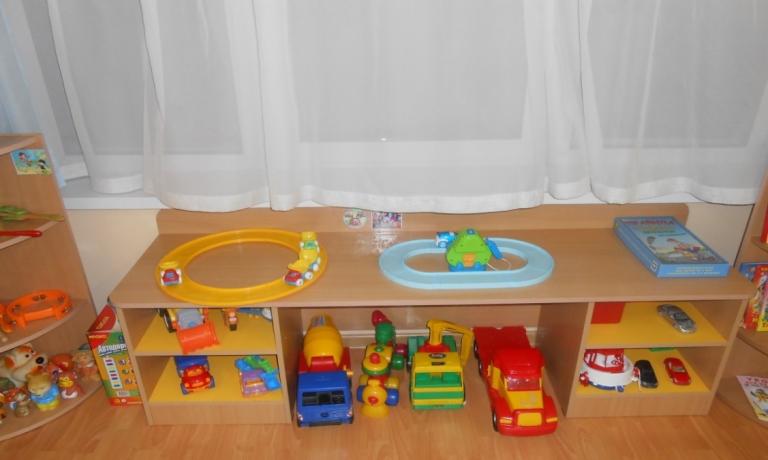 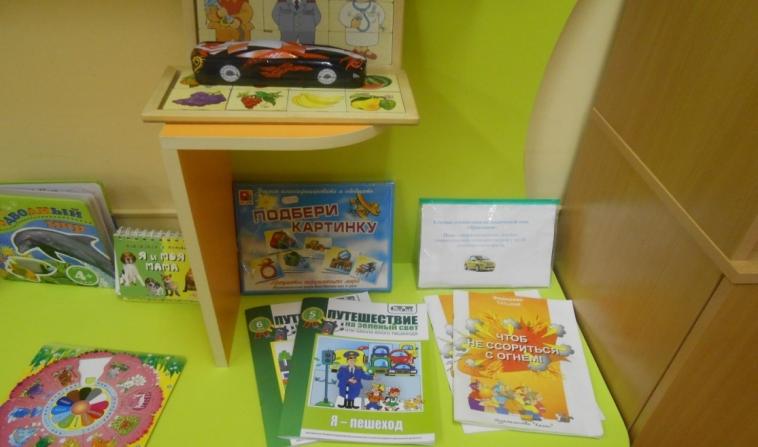 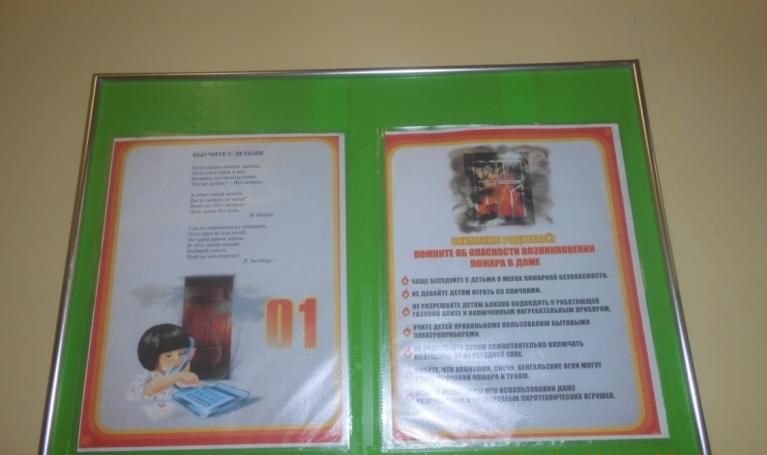 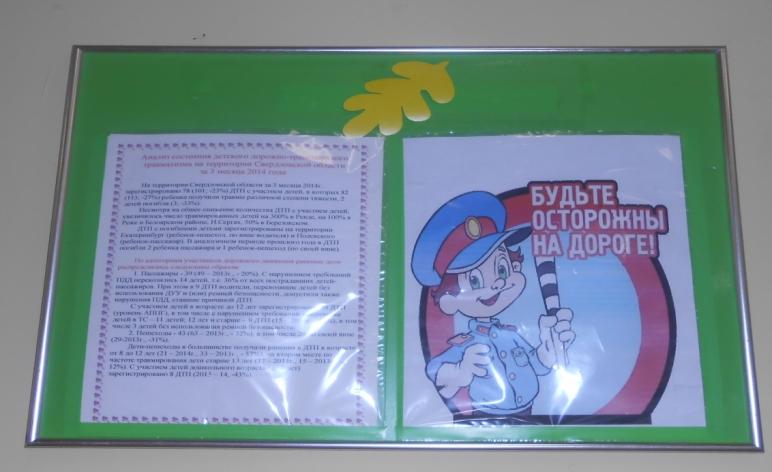 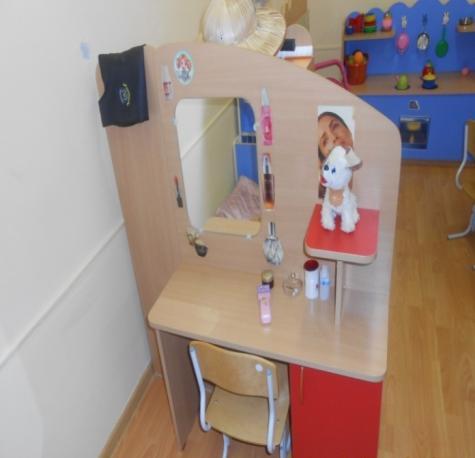 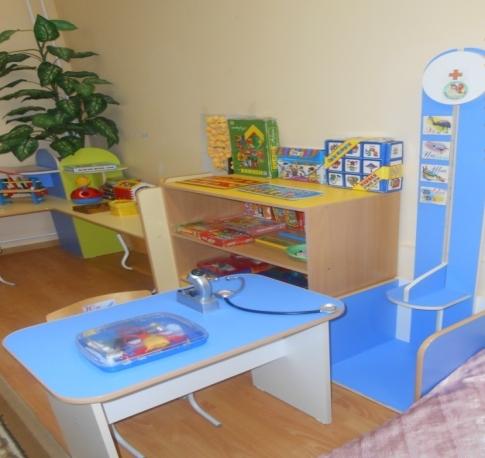 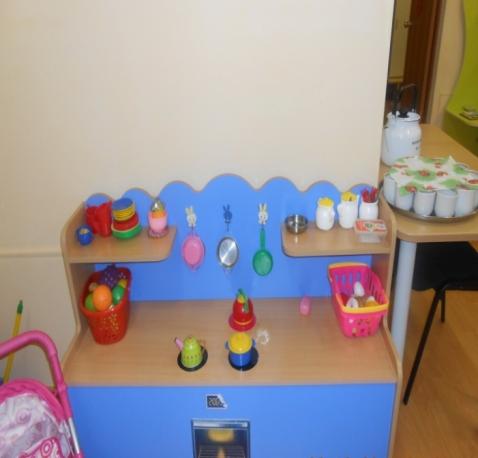 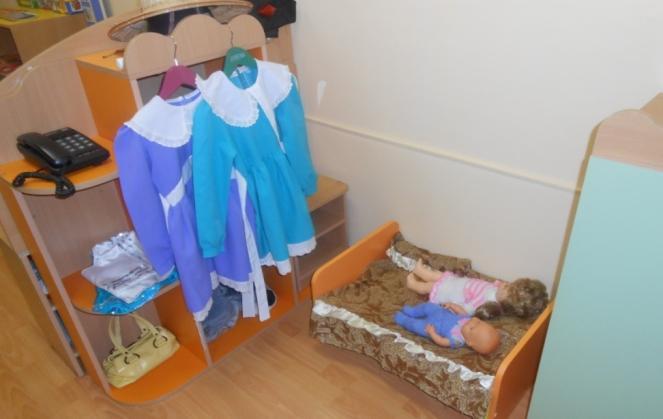 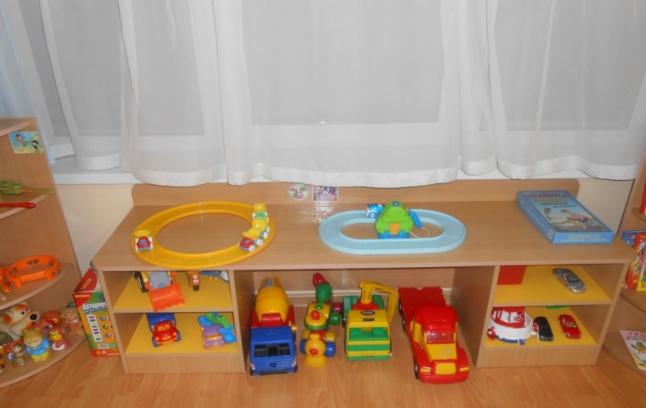 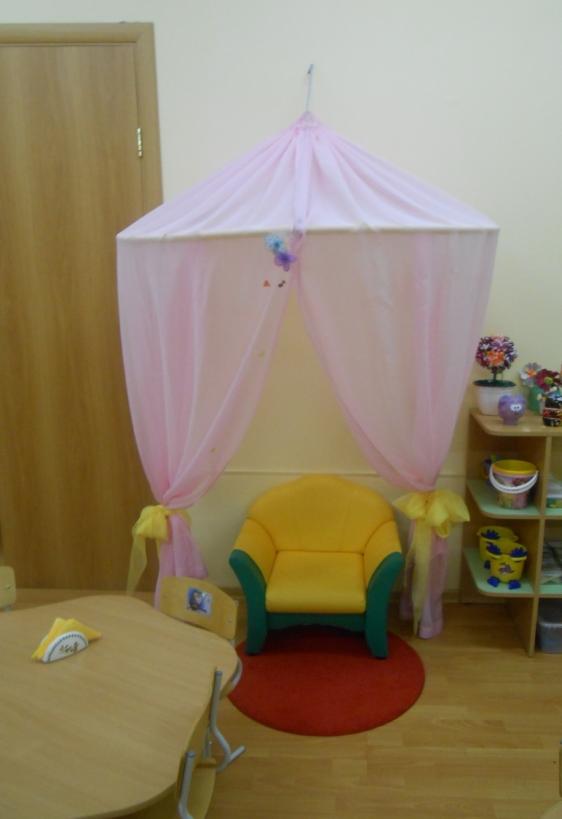 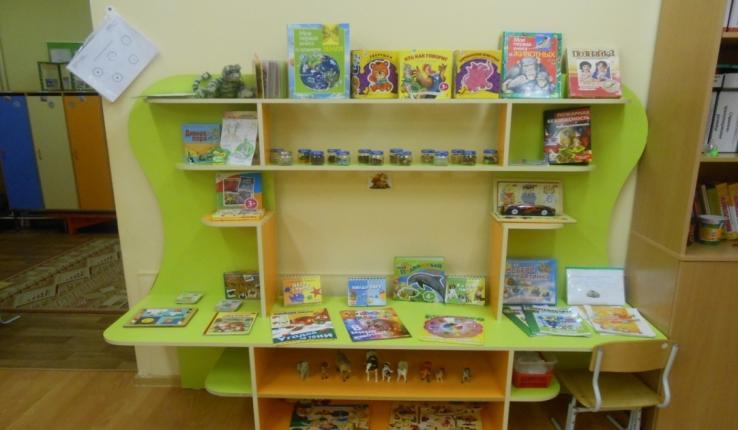 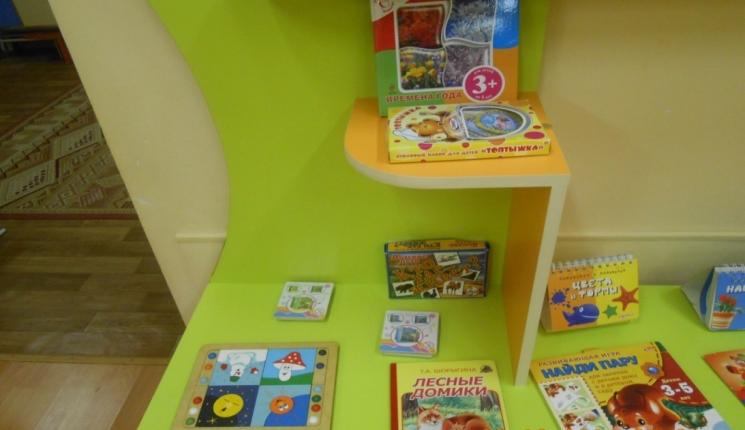 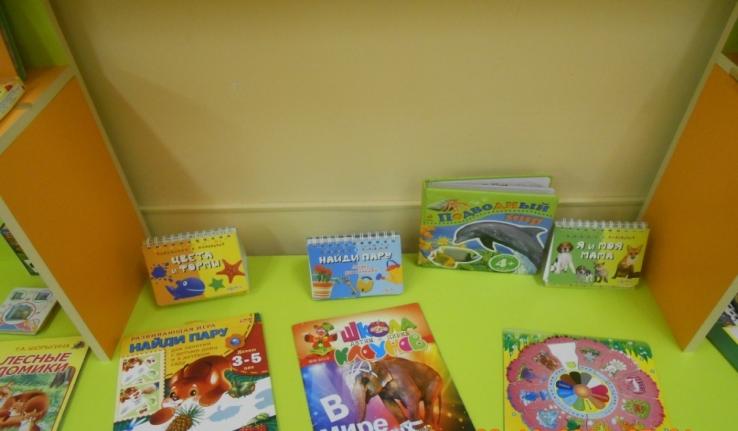 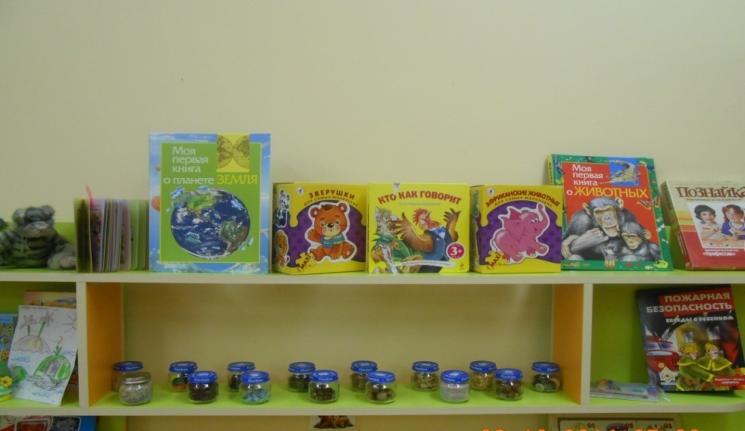 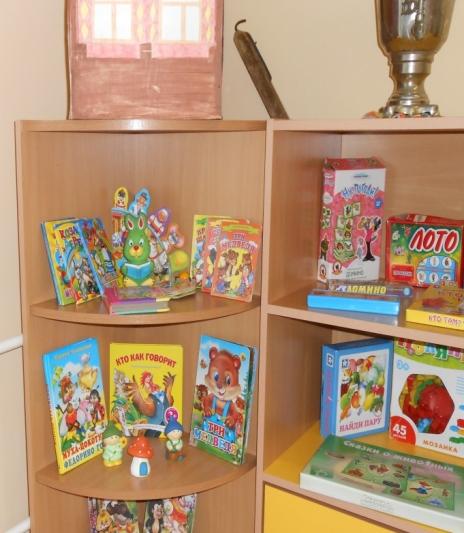 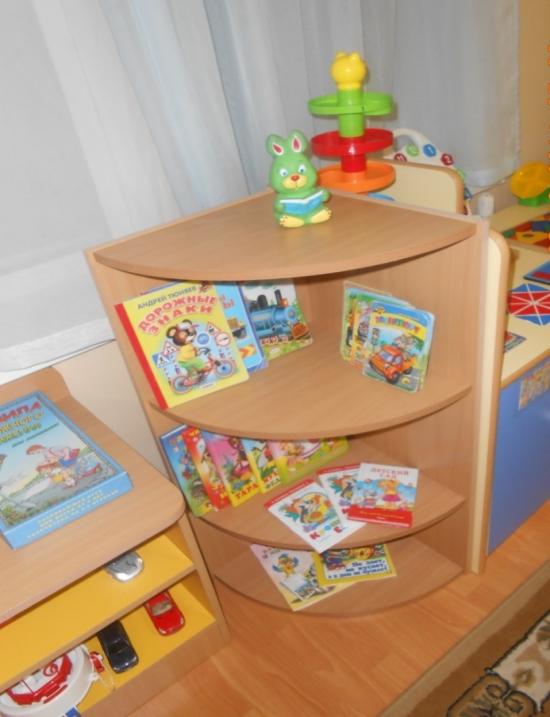 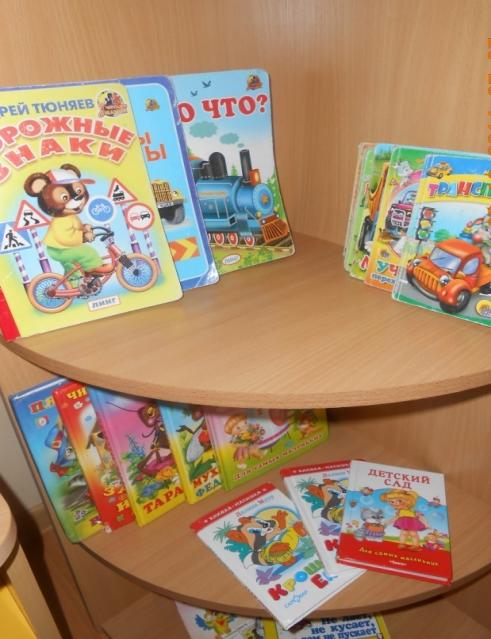 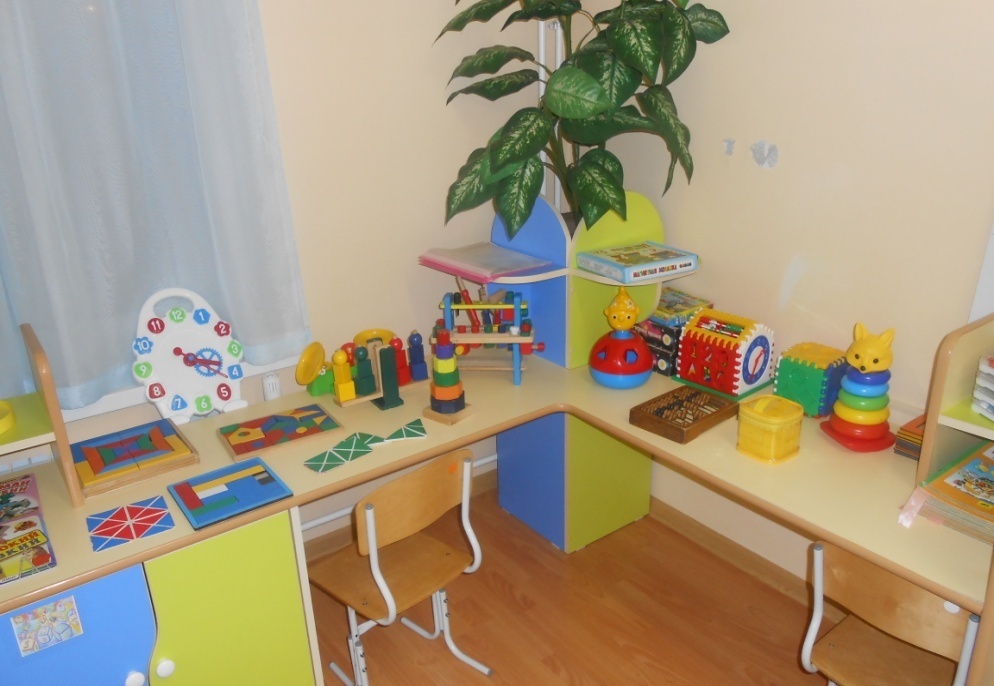 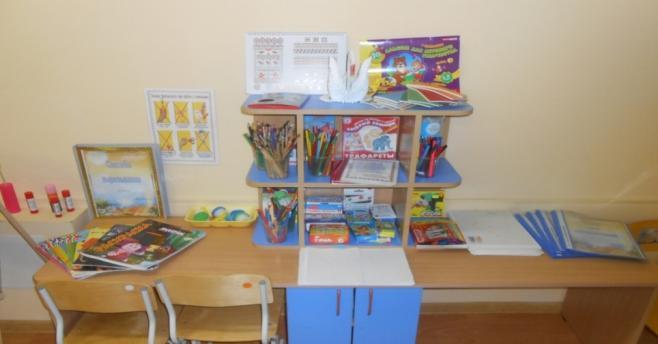 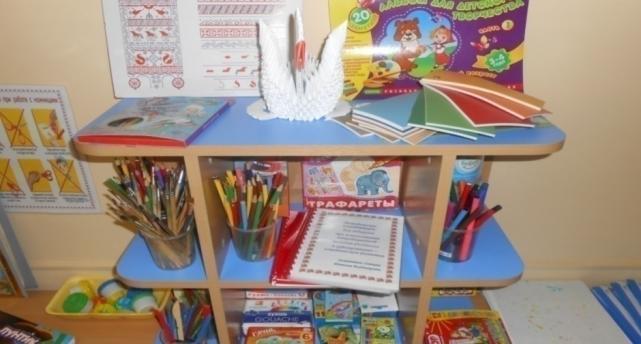 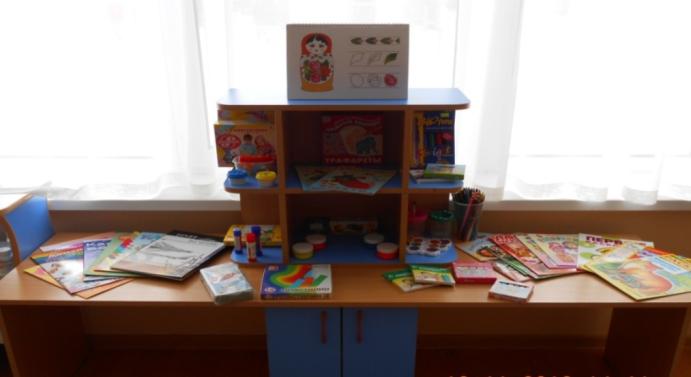 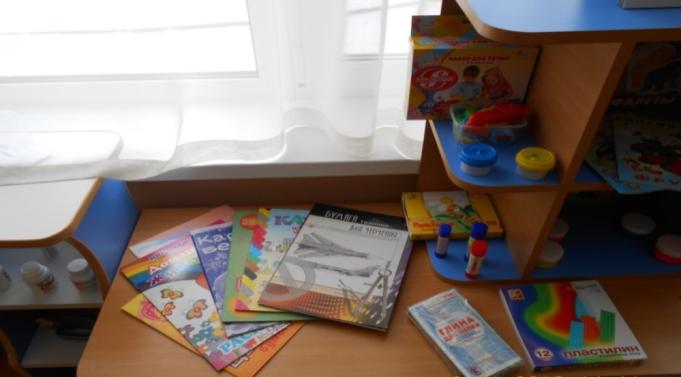 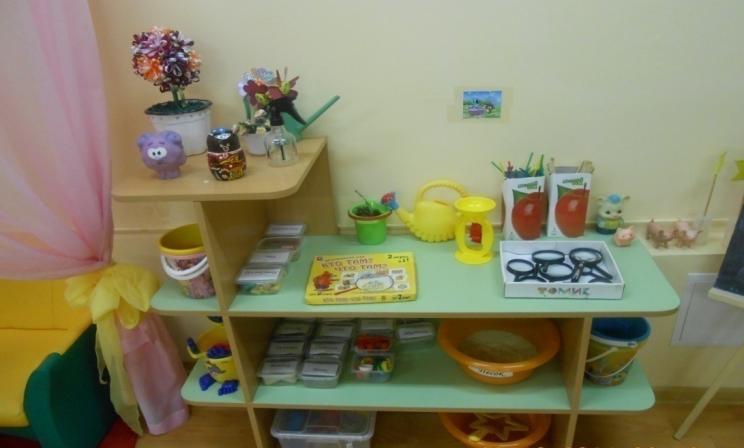 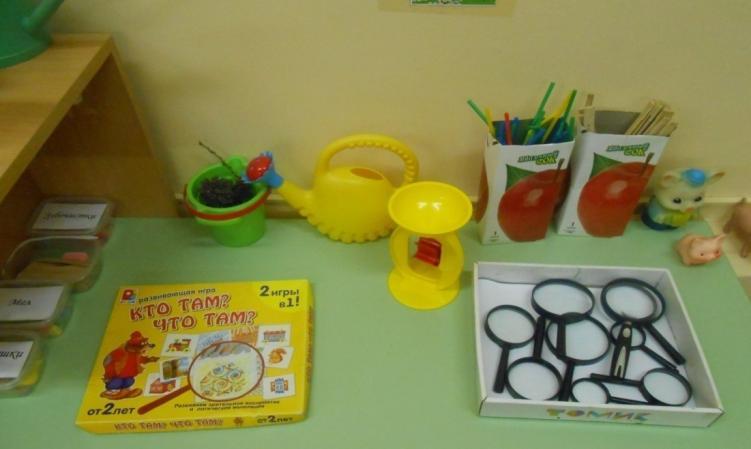 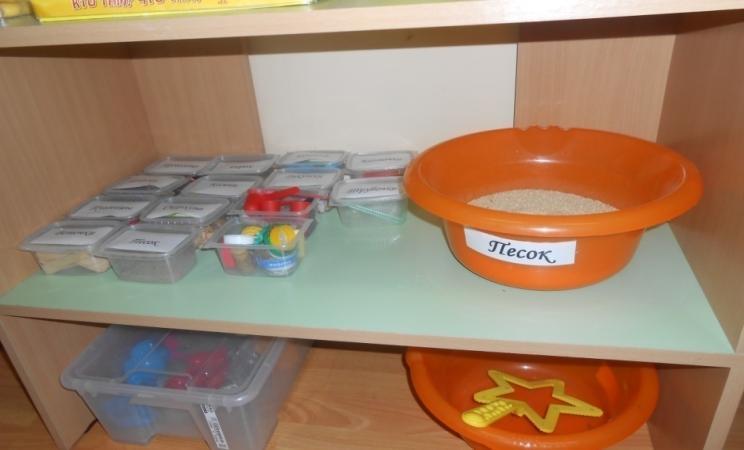 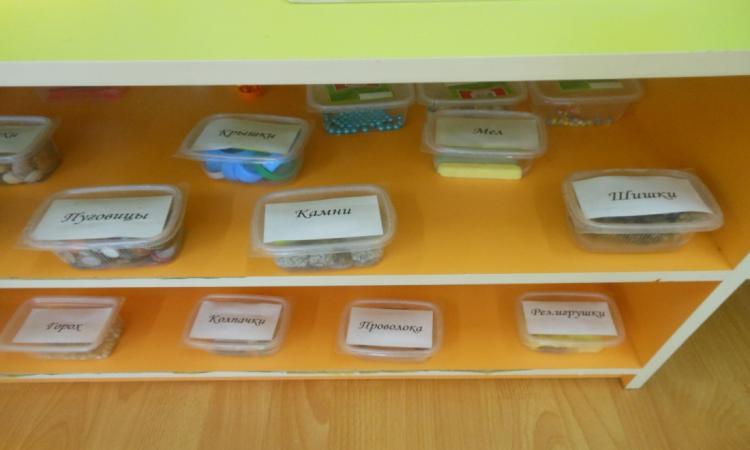 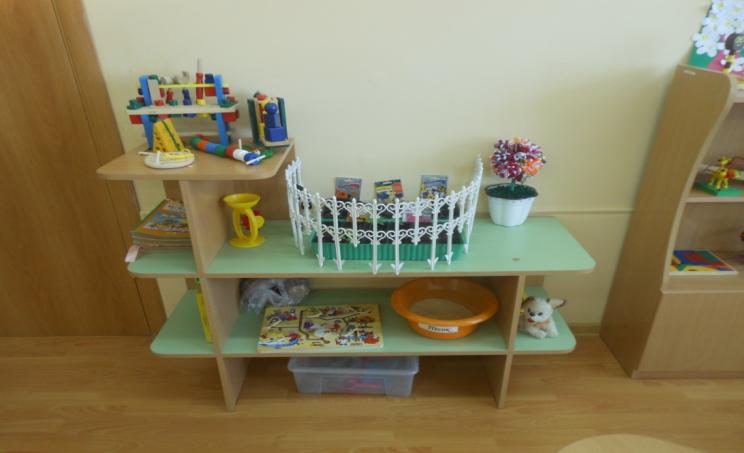 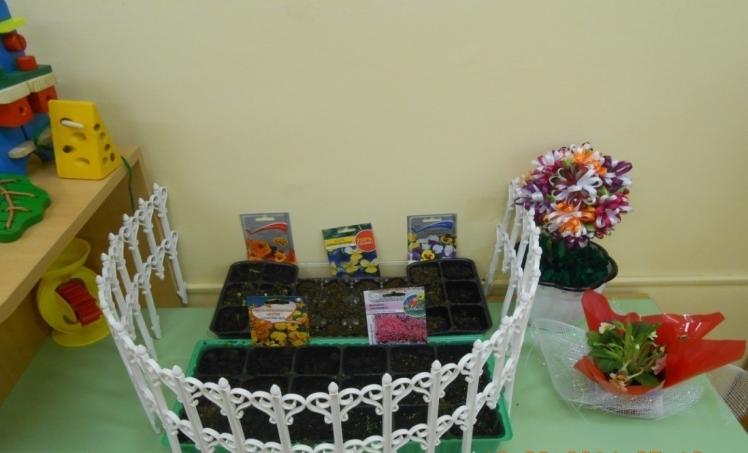 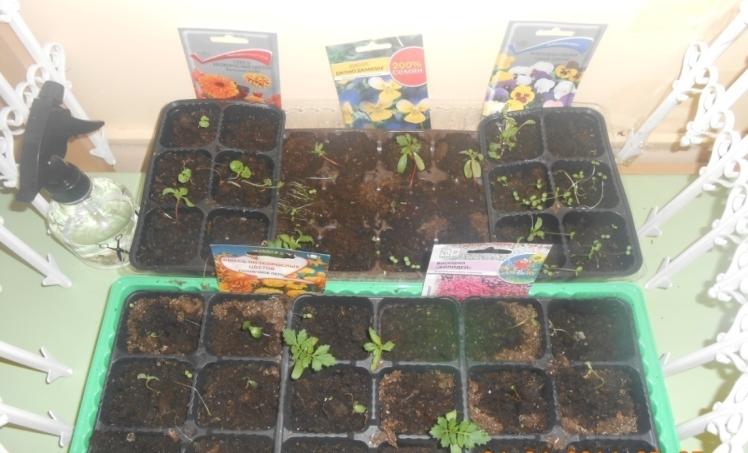 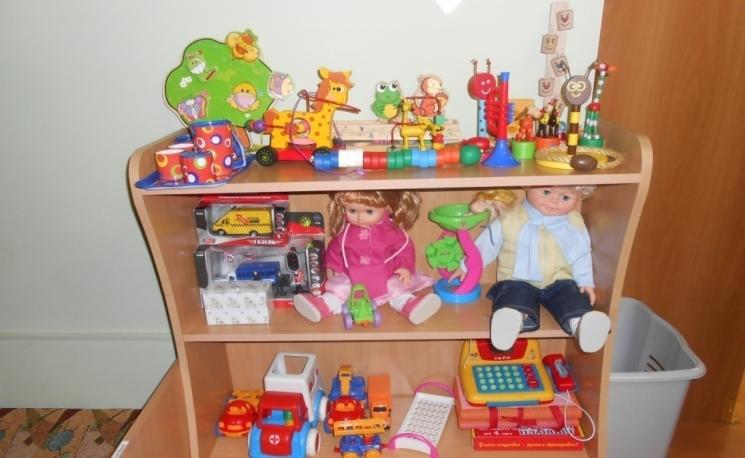 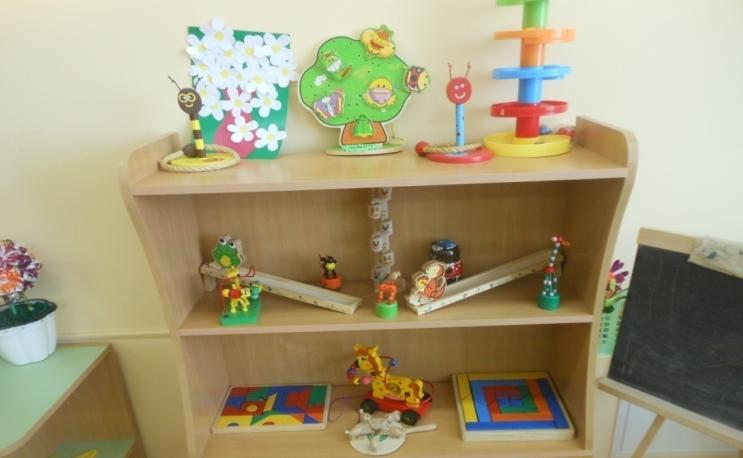 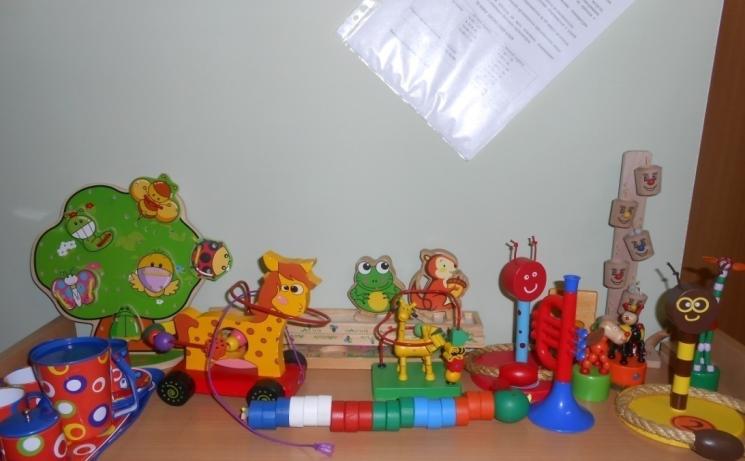 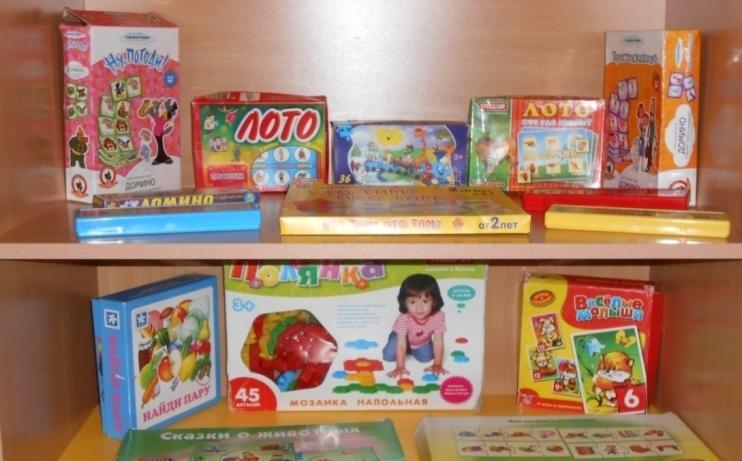 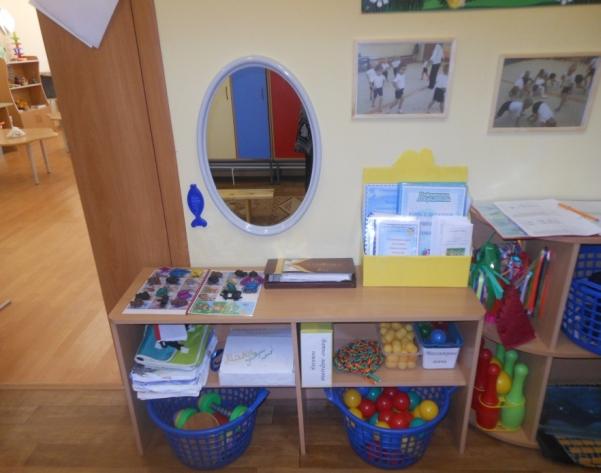 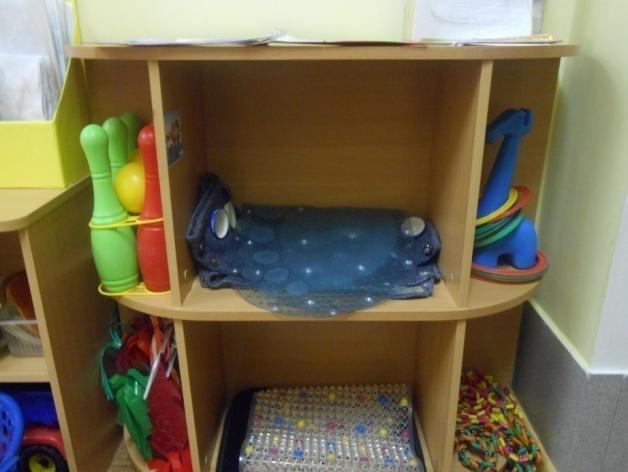 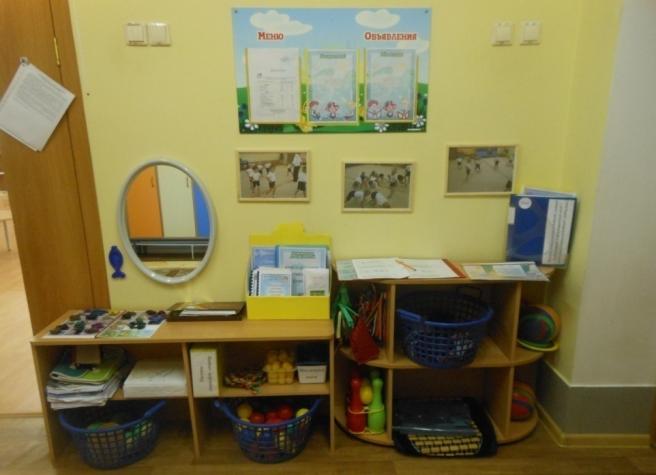 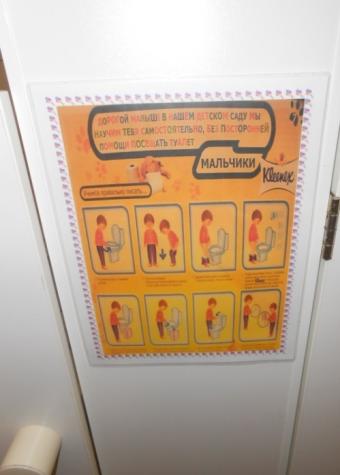 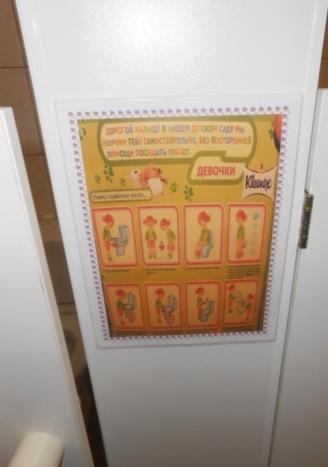 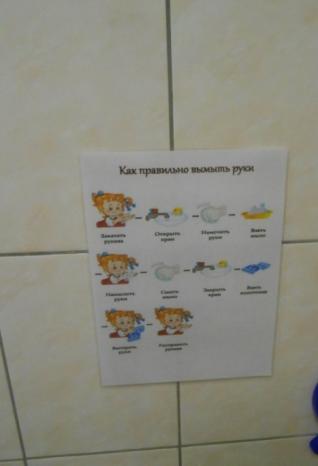 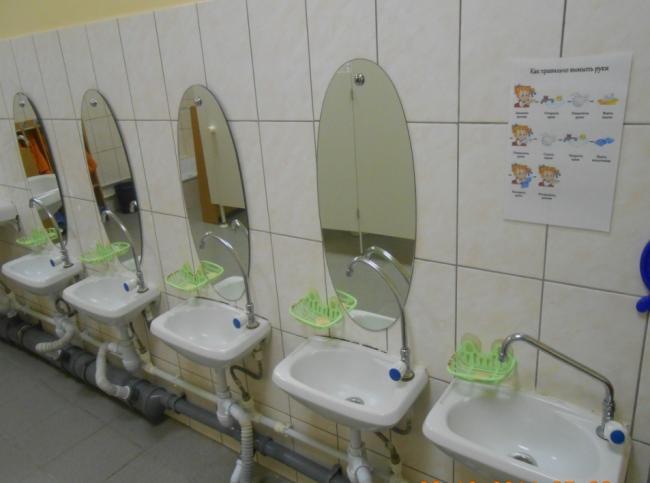 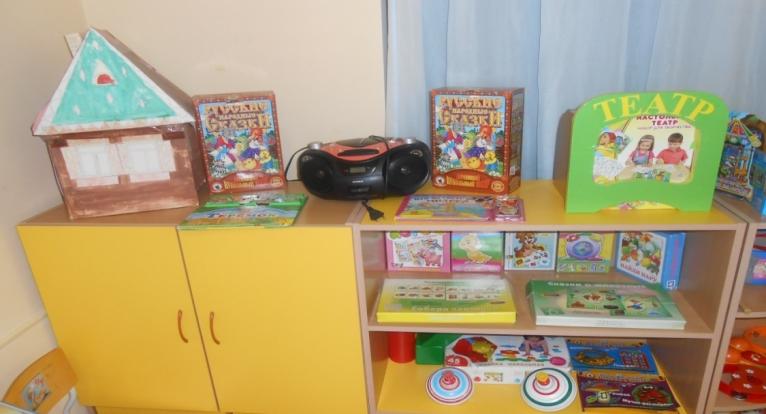 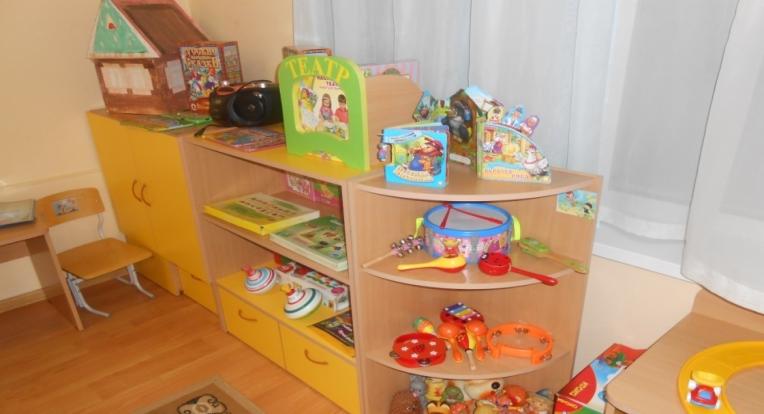 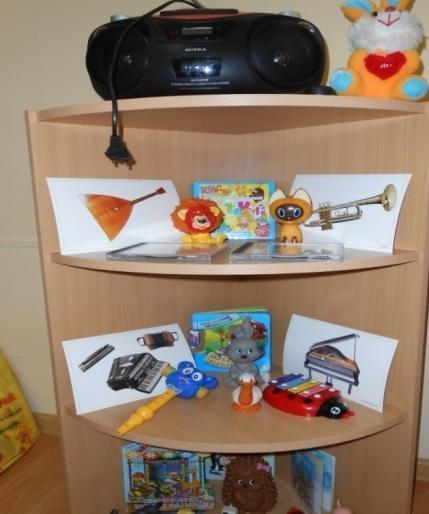 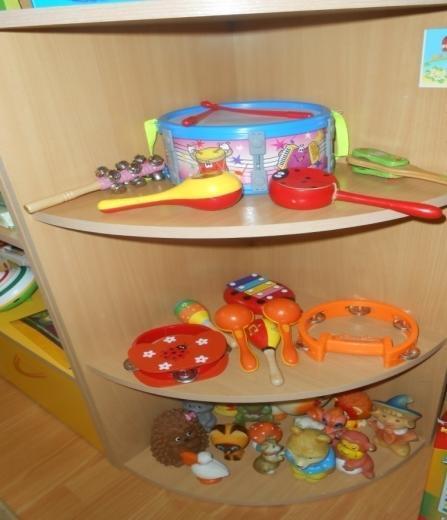 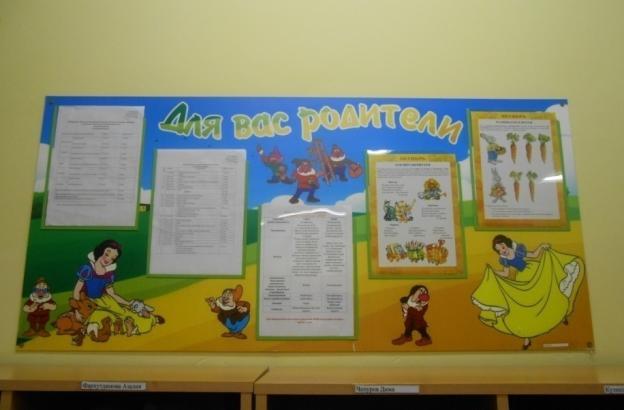 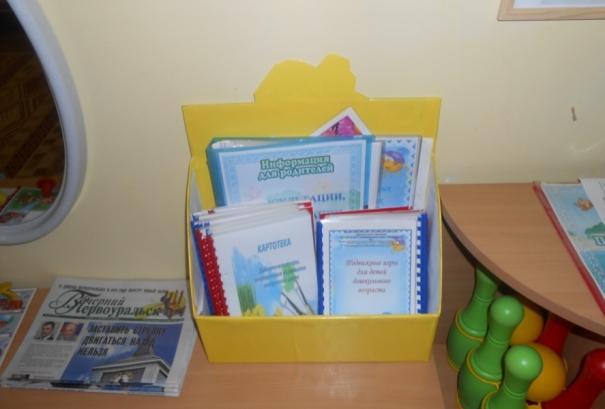 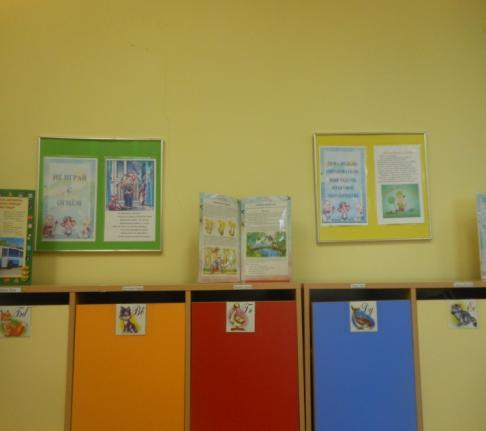 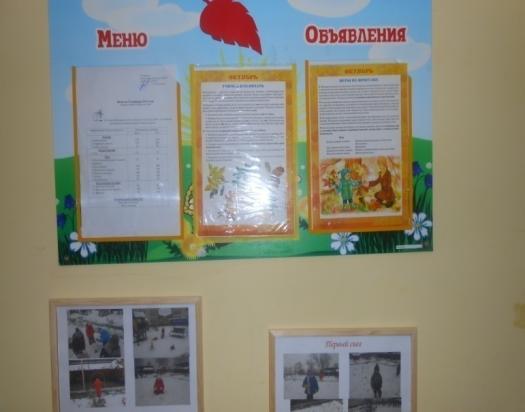 